Supplementary InformationRobust Three-Dimensional Graphene Skeleton Encapsulated Na3V2O2(PO4)2F Nanoparticles as a High-Rate and Long-Life Cathode of Sodium-Ion Batteries Yameng Yina, Fangyu Xionga, Cunyuan Peia, Yanan Xua, Qinyou An*a, Shuangshuang Tana Zechao Zhuanga, Jinzhi Shenga, Qidong Lia, and Liqiang Mai*a,ba State Key Laboratory of Advanced Technology for Materials Synthesis and Processing, International School of Materials Science and Engineering, Wuhan University of Technology, Wuhan, 430070, P. R. China.b Department of Chemistry, University of California, Berkeley, California 94720, United States*Corresponding Authors: E-mail: anqinyou86@whut.edu.cn ; mlq518@whut.edu.cn 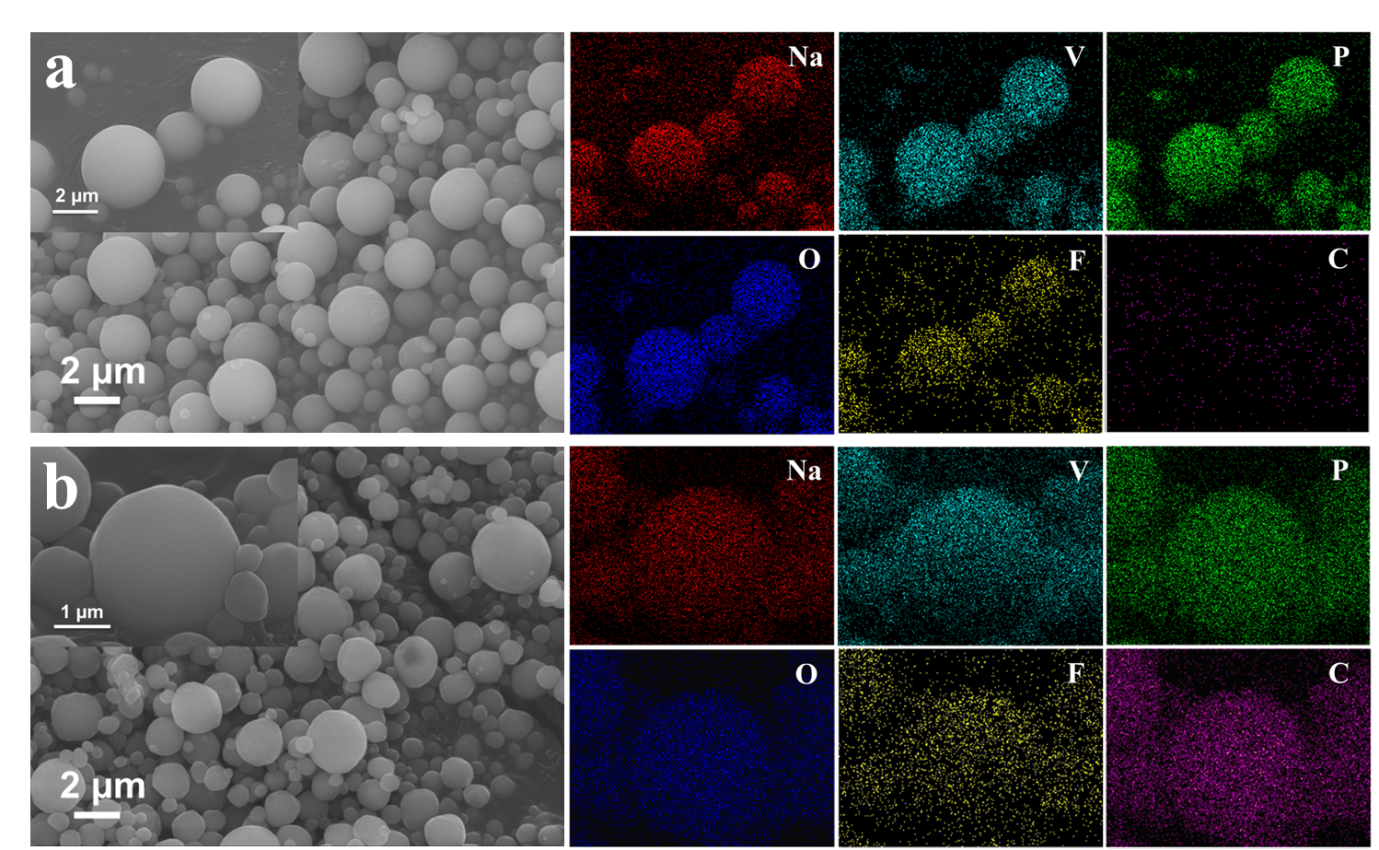 Fig. S1 The FESEM images and elemental mapping images of NVOPF (a) and NVOPF/rGO (b) before calcination.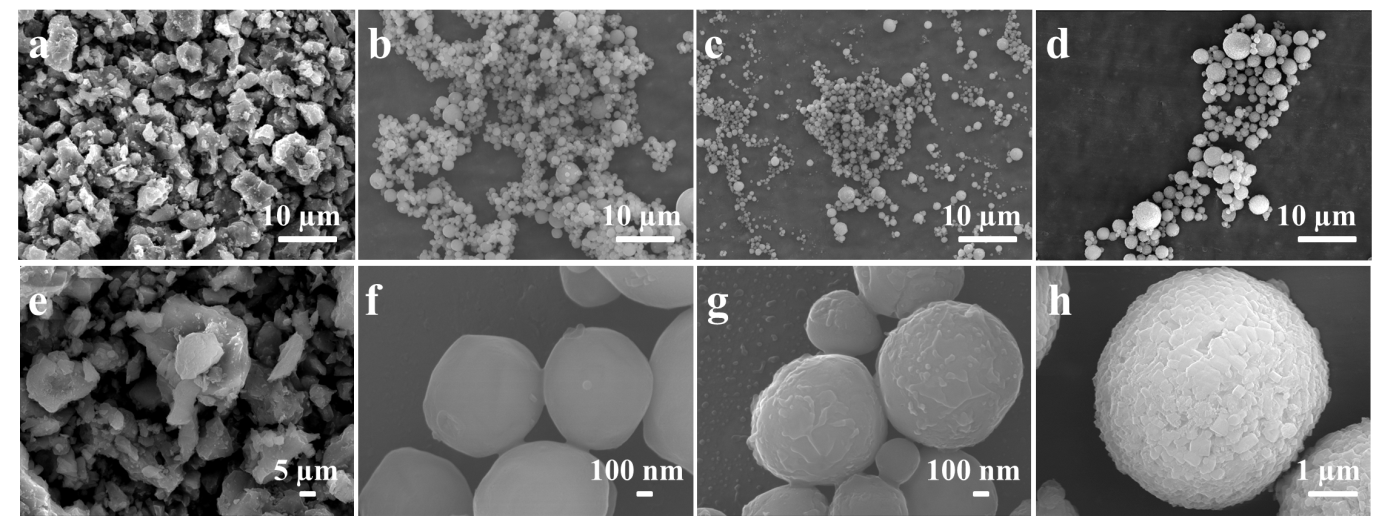 Fig. S2 The FESEM images of S1 (a, e), S2 (b, f), S3 (c, g) and S4 (d, h).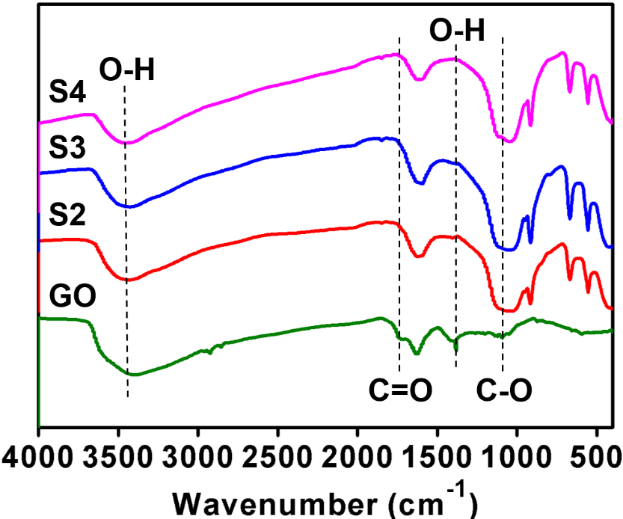 Fig. S3 FTIR spectra of graphite oxide and three annealing samples (S2-S4).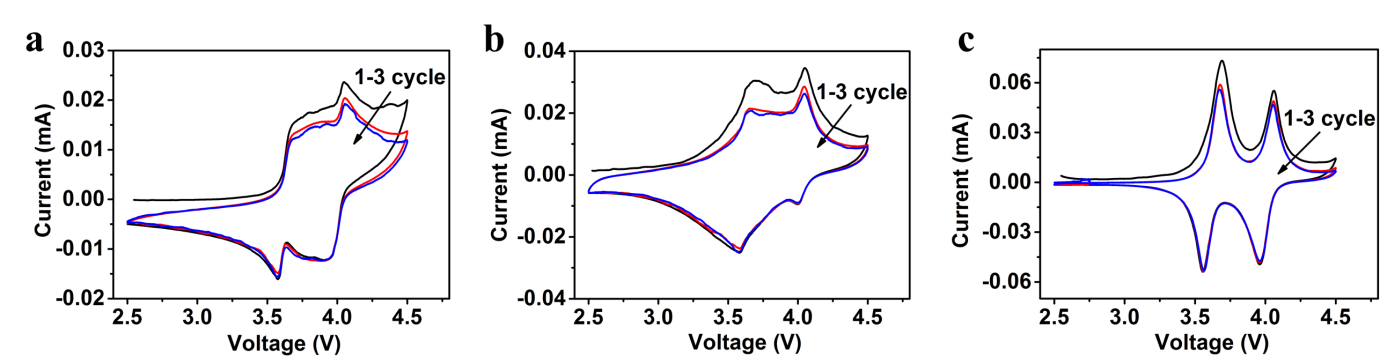 Fig. S4 The CV curves of S1 (a), S2 (b) and S3 (c) in first three cycles at a scan rate of 0.1 mV s−1 in the potential range from 2.5 to 4.5 V.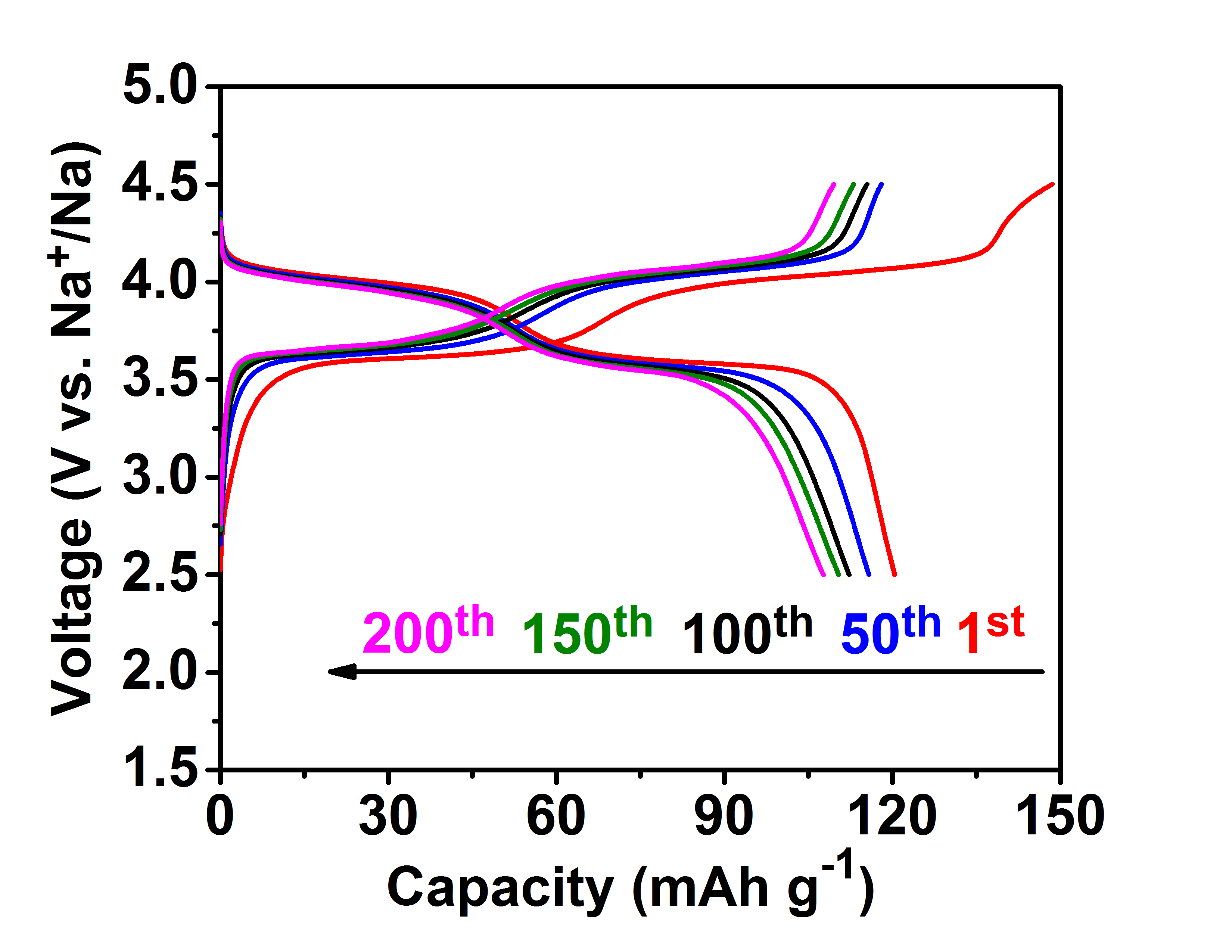 Fig. S5 The charge/discharge curves of S4 in different cycles at 0.5 C. 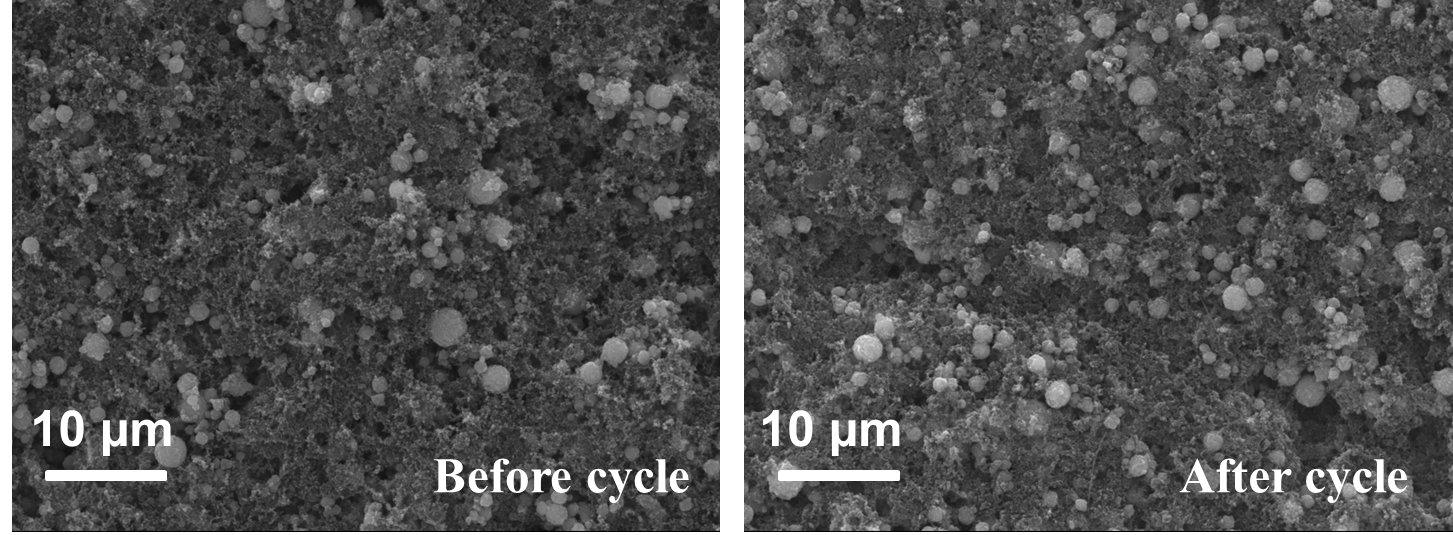 Fig. S6 The FESEM images of S4 before and after 2000 cycles at 30 C. Table S1. The performance comparison of the Na3V2O2(PO4)2F electrodes in the references.NVOPF samplesCarbon contentPreparation methodVoltage windowRate capacityNVOPF/RGO145.8 wt%solvothermal2.5-4.5 V29 mA h g−1 at 20 CNVOPF-MWCNT15/hydrothermal2.5-4.5 V59 mA h g−1 at 20 CNVOPF@C/GO168.1 wt%hydrothermal2.0-4.3 V78.5 mA h g−1 at 10 CRuO2-coated NVOPF17/Micro-emulsion-mediated hydrothermal2.5-4.3 V71 mA h g−1 at 40 CRuO2-coated Ru-doping NVOPF18/solvothermal2.5-4.5 V82 mA h g−1 at 50 C44.9 mA h g−1 at 100 CThis work1.9 wt%Spray-drying2.5-4.5 V83.6 mA h g−1 at 50 C70.3 mA h g−1 at 100C